Пояснительная записка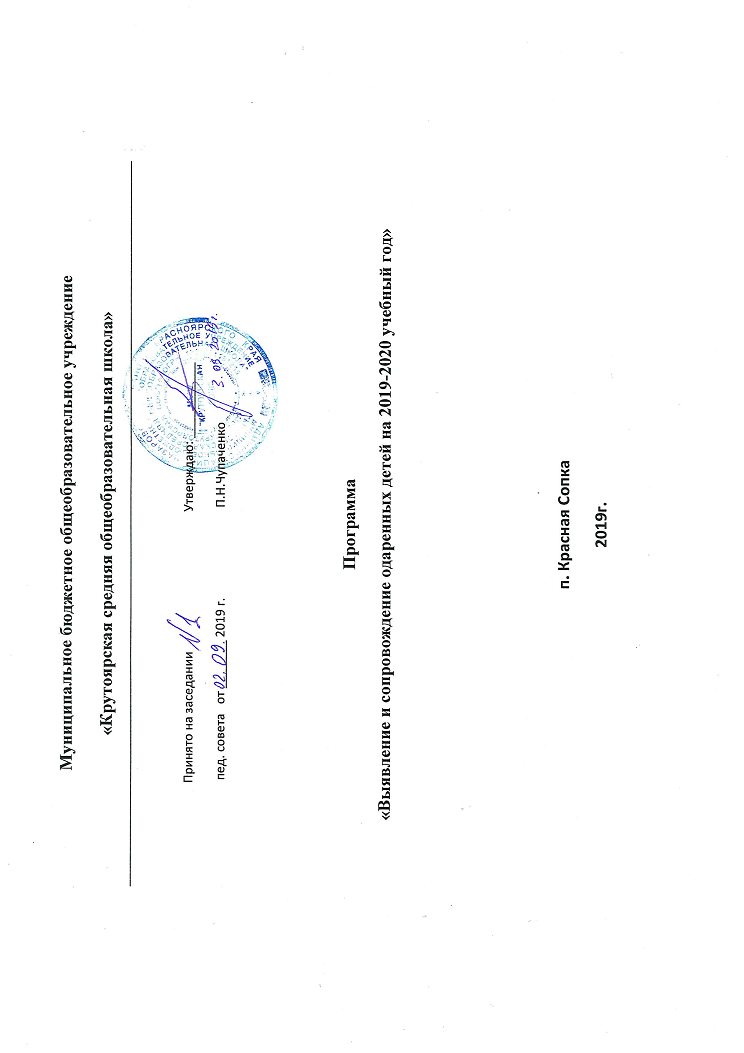 Проблема работы с одаренными учащимися чрезвычайно актуальна для современного российского общества. У каждого ребенка есть способности и таланты. Дети от природы любознательны и полны желания учиться. Все, что нужно для этого, чтобы они могли проявить свои дарования — это умелое руководство со стороны взрослых.Данная программа ставит своей целью выявление, обучение, воспитание и поддержку одарённых детей, повышение социального статуса творческой личности. Программа направлена на развитие интеллектуальных умений учащихся на основе формирования у ребенка умений управлять процессами творчества: фантазированием, пониманием закономерностей, решением сложных проблемных ситуаций. Она дает школьнику возможность раскрыть многие качества, лежащие в основе творческого мышления. Программа призвана помочь учащимся стать более раскованными и свободными в своей интеллектуальной деятельности.Цель: Создание условий для выявления, развития и поддержки одаренных детей и обеспечение их личностной, социальной самореализации и профессионального самоопределения.Задачи:Выявить высокомотивированных обучающихся, проявляющие интерес к предмету.Разработать системы диагностических исследований для определения интересов, способностей и наклонностей обучающихсяОрганизовать  различные формы работы для проявления детской одаренности.Организовать  мероприятия  для повышения социального статуса талантливых и способных детей;Организовать проектную  деятельность;Срок реализации программы  - 1 годПлан реализации программы выявление одаренных детей и создание условий, способствующих их оптимальному развитию.Предполагаемые результаты и оценка результативности программы: Создание образовательной среды, способствующей успешности ученика через проявления его способностей и сохранение физического и психического здоровья. Формирование положительной мотивации к учению у учащихся;Увеличение количества учащихся на всех этапах обучения, имеющих высокие достижения в олимпиадном движении и конкурсах различного уровня. Создание индивидуальных образовательных программ.Развитие потенциала учителя в части компетентного выявления и сопровождения одаренных детей. Совершенствование системы работы с одаренными детьми.Повышение качества образования и воспитания школьников.Развитие творческого и логического мышления учащихся;№мероприятиецельответственныйПредполагаемый  результатсроки1Индивидуальная работа учителя по планированию заданий и системы отслеживания способностей учащихсяРазработка индивидуального тренинга для всех учащихся (включить в ВКР)Учителя предметникиТренинги по отдельным предметам; лист отслеживания  интеллектуальных способностей учащихсяавгуст2Уточнение  списка  детей с повышенными учебными способностями с  указанием предмета или направленияВыявления В-М Д по отдельным предметамКоординаторСопровождение В-М Д;Включение В-М Д в олимпиады, конкурсы, соревнования;сентябрь3Организация и проведение Всероссийских школьных предметных олимпиад.  ВсОШВключение каждого учащегося в интеллектуальную и творческую деятельностьКл.руководители, рабочая группаМотивация каждого ученика в интеллектуально и творческую деятельность.Сентябрьоктябрь4Индивидуальный тренинг для учащихся по каждому предметуВыявления интеллектуальных способностей учащихся и В-М Д по отдельным предметамУчителя предметники Выявлены группы В-М Д по каждому предмету по 5 уровням (критерии)2-3 неделя сентябрь5Вс ОШ муниципальный этапИндивидуальное сопровождение В-М Д.Учителя предметникиВключение В-М Д в олимпиадыоктябрь6Индивидуальная работа учителя-предметникаИндивидуальное сопровождение В-М Д по тематике и  направлениям, определенным в ИОМУчителя предметники,Педагоги ДО.Сопровождение В-М Д;Включение В-М Д в олимпиады, конкурсы, соревнования;Помощь в организации дистанционного обученияВ течение года7Проведение первой школьной,  научно- практической конференции «Первый шаг в науку» .Развитие интеллектуальных способностей В-М Д по отдельным предметам;Учителя предметники, Педагоги ДО.Включение В-М Д в олимпиады, конкурсы, соревнования;январь8Погружение в предметную областьВключение В-М Д в решение задач олимпиадного  типа разных уровней Развитие сотворчества у В-М ДПропаганда научных знанийУчителя предметники,Развитие интеллектуальных способностей В-М Д по отдельным предметам;Развитие умений решать задачи олимпиадного типа;Повышение мотивации к изучению отдельных предметов;Определение уровня развития интеллектуальных способностей;Корректировка индивидуального маршрута сопровождения В-М Д;2 четверть3 четверть4 четверть9Участие школьников в районных, областных, Всероссийских предметных олимпиадах, конкурсах… .Включение учащихся в интеллектуальную и творческую деятельность.Учителя предметники, Педагоги ДО.Развитие интеллектуальных способностей В-М Д по отдельным предметам;В течение года10Проведение декадной  неделиВключение каждого учащегося в интеллектуальную деятельностьУчителя предметникиПовышение мотивации к изучению предметов;декабрь11Внеклассная работа по предметам Развитие интереса и повышения мотивации учащихся (предметные недели, внеклассные мероприятия).Учителя предметники, Педагоги ДО.Повышение мотивации к изучению отдельных предметов;В течение года12Проведение второй  школьной,  научно- практической конференции «Первый шаг в науку» .Развитие интеллектуальных способностей В-М Д по отдельным предметам;Учителя предметники, Педагоги ДО.Включение В-М Д в олимпиады, конкурсы, соревнования;апрель13Анализ работы с одаренными учащимися, перспективы в работе на уч. год.Самоанализ проделанной работыза годУчителя предметники,учащиесяОпределение уровня развития интеллектуальных способностей;май14Итоговое мероприятие Популяризация олимпиадного движенияВключение учащихся в решение задач высокого уровня сложностиПодведение итогов реализации программы «Ступени к Олимпу»ЗавучУчителя предметники модераторыВключение в интеллектуальную деятельность детей. Подведение итогов рейтинга.Публичное признание достижений В-М Дмай